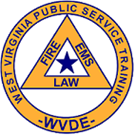 WV Public Service Training - BeckleyCLASS InformationClass:Location:Class Number:Instructor:Datestudent namedepartmenttuitionbook Balance